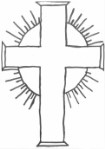 “Working Together, Playing Together, Serving God and Serving Others” “…encourage one another and build one another up…” 1 Thessalonians 5:11. MINUTES OF A MEETING OF THE PARENT COUNCIL OF DAVENHAM CHURCH OF ENGLAND PRIMARY SCHOOL Tuesday 14th March 2023 1. APOLOGIES: Rebecca Lewis and Philippa Caldwell 2. ATTENDEES Mrs Hyslop, Kerry Parry (Chair), Vikki Hind, Victoria Jolley, Karen Entwistle, Becci Kettle, Naiomi Smith, Michelle Speers and Francesca Ogden   3. MINUTES OF THE LAST MEETING Last meeting held on Tuesday 10th January 2023 confirmed as a correct record. 4. MINUTES OF THIS MEETING AOBA BIG “Shout Out” and “Thank You” to the Office Staff for all of their help and support. REVIEW OF ACTIONS FROM ANY PREVIOUS MEETINGS Very positive feedback from parents about sporting activities and events which have been organised. 2. NEXT MEETING The next Parent Council Meeting is scheduled for Tuesday 25th April 2023. Agenda No. Action Responsibility 1. Feedback from last meeting – Christmas cards and uniform pop-up shopMixed feedback about whether Christmas cards should be done in school or at home. This is currently under review.Pop up shop – parents like the pop-up shop as it gives them the opportunity to see the uniform which is helpful. JH2. Homework books Very positive feedback, once again, about the CGP books.JH 3. Thank You – Preparations for “Shrek”  A huge thank you to the staff for all of their hard work with the children leading up to the production of “Shrek”.VS 4. Maths Concepts/Support Parents wished to pass on their thanks to Miss Sutton and the Year Six teachers for sharing examples and step-by-step methods that the children have been taught in Maths which has really helped them to support their children at home; also links to practice questions and revision activities very useful. JH5. Attendance Certificates School will ask for feedback re attendance certificates. JH 6. Twitter Consistency Reminders will be sent out.  JH7. Coronation Event FODS organising a questionnaire for feedback about fundraising events. FODS 8. Lost Property System/Missing Hoodies Please ensure that all items of uniform and PE kit are clearly named.  Parents9. Creative Approach to Learning for Reception Very positive feedback about the Creative Approach to teaching and learning in Reception. Appreciation to all of the staff for their huge efforts in making the learning so exciting and engaging for the children.KP 10. Paint on Uniforms Children will be reminded about wearing aprons/covering their clothes when they are painting. JH11. RucksacksIf the children have a club and need to bring additional items to school e.g. football kit, they are able to bring a rucksack into school on that day.JH12. ResidentialsResidential trips are organised for Year Two, Year Four and Year Six. JH